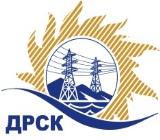 Акционерное Общество«Дальневосточная распределительная сетевая  компания»Уведомление № 3 о внесение изменений в Извещение и Документацию о закупке г. Благовещенск                                                                               28 декабря 2017 г.Организатор: АО «Дальневосточная распределительная сетевая компания» (далее АО «ДРСК») (почтовый адрес: 675000, г. Благовещенск, ул. Шевченко 28, тел./факс: 8 (4162) 397-205, e-mail: okzt7@drsk.ruЗаказчик: АО «Дальневосточная распределительная сетевая компания» (далее АО «ДРСК») (почтовый адрес: 675000, г. Благовещенск, ул. Шевченко 28, тел./факс: 8 (4162) 397-205, e-mail: okzt7@drsk.ruСпособ и предмет закупки: открытый запрос предложений на право  заключения договора на выполнение работ: «Внедрение АИИС КУЭ. Установка приборов учета электроэнергии с включением в автоматизированную систему по филиалу ЮЯЭС». (Лот № 124.1).	Извещение опубликованного на сайте в информационно-телекоммуникационной сети «Интернет» www.zakupki.gov.ru (далее - «официальный сайт») от 09.11.17 г. под № 31705718077Изменения внесены:Пункт  17 Извещения читать в следующей редакции: Дата, время и место рассмотрения заявок: предполагается, что рассмотрение заявок участников будет осуществлено в срок до 17:00 часов местного (Благовещенского) времени 22 января 2018 года по адресу Организатора. Организатор вправе, при необходимости, изменить данный срок. Пункт  18 Извещения читать в следующей редакции: Дата, время и место подведения итогов закупки: предполагается, что подведение итогов  закупки будет осуществлено по адресу Организатора в срок до 17:00 часов местного (Благовещенского) времени     31 января 2018 года. Организатор вправе, при необходимости, изменить данный срок. Пункт  4.2.18 Документации о закупке  читать в следующей редакции: Дата, время и место рассмотрения заявок. Предполагается, что рассмотрение заявок будет осуществлено в срок до 17:00 (Благовещенского) времени  до  22.01.2018 г. по адресу 675000, Благовещенск, ул. Шевченко, 28, каб. 122. Организатор вправе, при необходимости, изменить данный срок.Пункт  4.2.19 Документации о закупке  читать в следующей редакции: Дата, время и место подведения итогов закупки. Предполагается, что подведение  итогов  закупки будет осуществлено в срок до 17:00 (Благовещенского) времени  до  31.01.2018 г. по адресу 675000, Благовещенск, ул. Шевченко, 28, каб. 122. Организатор вправе, при необходимости, изменить данный срокВсе остальные условия Извещения и Документации о закупке остаются без изменения.Секретарь  Закупочнойкомиссии АО «ДРСК» 1 уровня                                          		    М.Г. ЕлисееваКоротаева Т.В. тел.(416-2) 397-205okzt7@drsk.ru